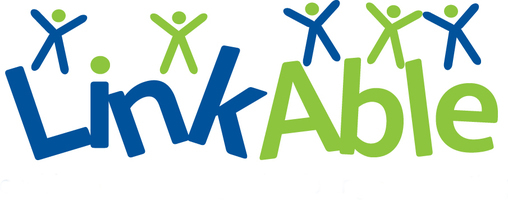 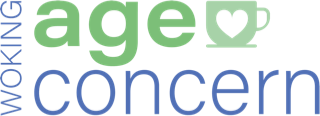 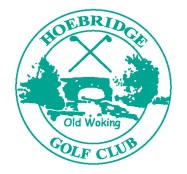 HOEBRIDGE CHARITY DAY ENTRY FORMTUESDAY 29TH SEPTEMBER 2020FIRST TEE: 10am“PLAY YOUR CARDS RIGHT” TEAM STABLEFORDIN AID OF “WOKING AGE CONCERN” & “LINKABLE”PRICE £140.00per team to include – refreshments at half-way hut, green fees and free raffle ticket for a 4 ball at Royal Mid – Surrey Golf ClubThe Theme of the Competition is: Jack, Queen, King, AceThere will be a prize for the best dressed teamTEAM NAME :                                       								PLAYERS NAMES and HANDICAPS– substitutes will be allowed.             						2)						3)							4)      						                                TEAM CONTACT:	 Tel.  				                                                                       				  Email  									                                                                                                        Please pay Team Entry fee of £140 by BACS.  Remember to give your name and “Charity Day” as the reference.Preferred start time:            Early		[   ]		Late		[   ]Account name: Hoebridge Golf Club Hoebridge Charity AccountSort Code:	  60 09 40Account no:	  79672493Complete online and email to mina.crowe@yahoo.co.uk Alternatively, print, complete and place in the Charity Mail Box at  the Club house or send to: M. Crowe, 12 Thurlton Court, Horsell, GU21 4AUFor an additional £30.00 per hole (£40.00 for the 1st and 18th) you can sponsor a hole and display your business logo beside the tee. Payments as above.ENTRIES CLOSE SUNDAY 20TH SEPTEMBER - Event is limited to 30 teams.Queries to M.Crowe – tel. 07748023936mina.crowe@yahoo.co.ukCharity Registration numbers::  1113217  &   1119596